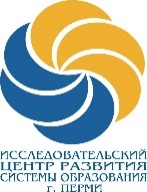 МАОУ ДПО «Центр развития системы образования» г.Перми614036, г. Пермь,ул.Нефтяников,д.50 Тел.(342) 226-18-68, факс 226-16-86ИНН/КПП 5905007033/590501001, E-mail: icrso.perm@gmail.comЛицензия № 59Л01 0002892 от 17.02.2016 годаИНФОРМАЦИОННОЕ ПИСЬМО«Центр развития системы образования» г. Перми проводит обучающий семинар для воспитателей старших и подготовительных групп ДОУ «Формирование предпосылок к учебной деятельности у детей старшего дошкольного возраста в условиях введения ФГОС ДО» (8 часов)Актуальность проведения семинара: Ознакомление воспитателей старших и подготовительных групп ДОУ с содержанием и процедурой тестирования учеников 1-х классов (проверка готовности выпускников ДОУ к школьному обучению, проверка работы педагогов ДОУ).         На основании приказа департамента образования от 10.11.2016г. № СЭД -08-01-09-1544 «О проведении диагностики по оценке готовности к школьному обучению обучающихся 1-х классов подведомственных муниципальных общеобразовательных учреждений г. Перми» 15.11.2016г. 15 ноября 2016г. в СОШ г. Перми была проведена диагностика обучающихся 1 классов по оценки готовности их к школьному обучению. По результатам диагностики принято решение ознакомить воспитателей ДОУ с содержанием и процедурой диагностики для дальнейшей работы с выпускниками ДОУ по подготовке их к школьному обучению.Содержание семинара:Блок 1. ФГОС ДО. Практикум по работе с документами.Блок 2.  Особенности материалов диагностики для учащихся 1-х классов (по результатам работы педагогов ДОУ)- «Интеллектуальная разминка» - решение заданий на развитие логических умений (обобщение, сравнение, классификация, анализ, синтез), которые встречаются в тестировании первоклассников выпускников ДОУ.-Анализ ошибок в работах обучающихся по результатам общегородского тестирования учеников 1-х классов 15.11.2016г. на предмет готовности их к школьному обучению.Блок 3. Практикум «Кейс заданий на формирование предпосылок к учебной деятельности»: сформированность познавательного интереса; умение детей анализировать, сравнивать, обобщать, делать простейшие выводы и умозаключения; умение слышать и слушать, точно выполнять задания по образцу; умение сознательно подчинять свои действия правилу; умение самостоятельно находить способы решения практических и познавательных задач; контроль за способом выполнения своих действий.НА КУРСЫ В ОБЯЗАТЕЛЬНОМ ПОРЯДКЕ ПРИГЛАШАЮТСЯ ВСЕ ВОСПИТАТЕЛИ ПОДГОТОВИТЕЛЬНЫХ ГРУПП (ВОСПИТАТЕЛИ СТАРШИХ ГРУПП ПО ЖЕЛАНИЮ).Сроки проведения: 1 группа- 12 декабря 2016 года, с 10.00 до 16.00 час.                                    2 группа- 13 декабря 2016 года, с 10.00 до 16.00 час.                                    3 группа- 14 декабря 2016 года, с 10.00 до 16.00 час.                                    4 группа- 19 декабря 2016 года, с 10.00 до 16.00 час.                                    5 группа- 20 декабря 2016 года, с 10.00 до 16.00 час.Стоимость обучения: 600 руб. за 1 слушателя, просим по возможности произвести оплату за наличный расчет (конец календарного года)Место проведения: г. Пермь, ул. Нефтяников, 50(проезд от автовокзала авт. № 19,3, 13 до ост. «Леонова»)Контактные телефоны для подачи заявок в ЦРСО: тел. 8 (342) 226-18-68 –Халиуллина Людмила Ильясовна; 8-908-26-26-968-Смирнова Оксана Григорьевна.По окончании выдается удостоверение о повышении квалификации.При оплате за наличный расчет Сбербанком взимаются комиссионные в размере 1%, с собой обязательно иметь паспортные данные.